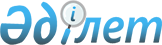 О мерах по реализации Кодекса Республики Казахстан от 26 декабря 2011 года  "О браке (супружестве) и семье"Распоряжение Премьер-Министра Республики Казахстан от 7 февраля 2012 года № 25-р

      1. Утвердить прилагаемый перечень нормативных правовых актов, принятие которых необходимо в целях реализации Кодекса Республики Казахстан от 26 декабря 2011 года «О браке (супружестве) и семье» (далее – перечень).



      2. Государственным органам:



      1) разработать и в установленном порядке внести на утверждение Правительства Республики Казахстан проекты нормативных правовых актов согласно перечню;



      2) принять соответствующие ведомственные нормативные правовые акты и проинформировать Правительство Республики Казахстан о принятых мерах.      Премьер-Министр

      Республики Казахстан                       К. Масимов

Утвержден         

распоряжением Премьер-Министра

Республики Казахстан    

от 7 февраля 2012 года № 25-р 

Перечень

нормативных правовых актов, принятие которых необходимо

в целях реализации Кодекса Республики Казахстан

от 26 декабря 2011 года «О браке (супружестве) и семье»

      Примечание: расшифровка аббревиатур:



      МЮ – Министерство юстиции Республики Казахстан



      МОН – Министерство образования и науки Республики Казахстан



      МИД – Министерство иностранных дел Республики Казахстан



      МЗ – Министерство здравоохранения Республики Казахстан 
					© 2012. РГП на ПХВ «Институт законодательства и правовой информации Республики Казахстан» Министерства юстиции Республики Казахстан
				№

п/пНаименование нормативного

правового актаФорма актаОтветственные

государственные

органыСрок

исполнения1 23451.Об утверждении форм актовых книг

государственной регистрации актов

гражданского состояния и форм

свидетельств, выдаваемых на

основании записей в этих книгах Постановление

Правительства

Республики

КазахстанМЮфевраль 

2012 года2.Об утверждении перечня видов

заработной платы и (или) иного

дохода, которые получают родители и

из которых производится удержание

алиментов на несовершеннолетних

детейПостановление

Правительства

Республики

КазахстанМЮфевраль

2012 года3.Об утверждении Правил передачи

детей, являющихся гражданами

Республики Казахстан на усыновлениеПостановление

Правительства

Республики

КазахстанМОНфевраль

2012 года4.Об утверждении Правил учета лиц,

желающих усыновить детей Постановление

Правительства

Республики

КазахстанМОНфевраль

2012 года5. Об утверждении Правил аккредитации

агентств по усыновлениюПостановление

Правительства

Республики

КазахстанМОНфевраль

2012 года6.Об утверждении Правил организации

учета детей-сирот, детей,

оставшихся без попечения родителей

и подлежащих усыновлению, и доступа

к информации о нихПостановление

Правительства

Республики

КазахстанМОНфевраль

2012 года7.Об утверждении Правил осуществления

функций государства по опеке или

попечительствуПостановление

Правительства

Республики

КазахстанМОНфевраль

2012 года8.Об утверждении Правил назначения и

размера выплаты пособия опекунам

или попечителям на содержание

ребенка-сироты (детей-сирот) и

ребенка (детей), оставшегося без

попечения родителейПостановление

Правительства

Республики

КазахстанМОНфевраль

2012 года9.Об утверждении Положения о

патронатном воспитании в Республике

КазахстанПостановление

Правительства

Республики

КазахстанМОНфевраль

2012 года10.Об утверждении Правил осуществления

выплат и размера денежных средств,

выделяемых на содержание ребенка,

переданного патронатным

воспитателямПостановление

Правительства

Республики

КазахстанМОНфевраль

2012 года11.Об утверждении Правил деятельности

и состава комиссии, выдающей

заключение о возможности выдачи

разрешения о передаче детей,

являющихся гражданами Республики

Казахстан на усыновлениеПостановление

Правительства

Республики

КазахстанМОНфевраль

2012 года12.Об утверждении Правил учета

иностранцев, желающих усыновить

детей, являющихся гражданами

Республики Казахстан Постановление

Правительства

Республики

КазахстанМИДфевраль

2012 года13.Об утверждении Перечня заболеваний,

при наличии которых лицо не может

усыновить ребенка, принять его под

опеку или попечительство, патронатПостановление

Правительства

Республики

КазахстанМЗфевраль

2012 года14.О признании утратившими силу

некоторых решений Правительства

Республики КазахстанПостановление

Правительства

Республики

КазахстанМОНфевраль

2012 года15.Об утверждении Инструкции о порядке

организации государственной

регистрации актов гражданского

состояния Приказ МЮфевраль

2012 года16.Об утверждении Правил учета отчетов

и информации о постановке

усыновленных детей на консульский

учетПриказ МОНфевраль

2012 года